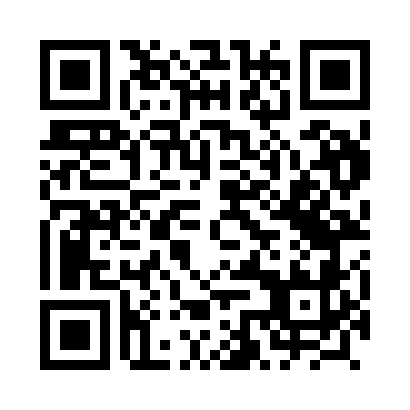 Prayer times for Wronikow, PolandWed 1 May 2024 - Fri 31 May 2024High Latitude Method: Angle Based RulePrayer Calculation Method: Muslim World LeagueAsar Calculation Method: HanafiPrayer times provided by https://www.salahtimes.comDateDayFajrSunriseDhuhrAsrMaghribIsha1Wed2:455:1312:395:468:0510:222Thu2:425:1212:395:478:0710:253Fri2:385:1012:395:488:0810:294Sat2:355:0812:385:498:1010:325Sun2:315:0612:385:508:1110:356Mon2:275:0412:385:518:1310:387Tue2:245:0312:385:528:1510:418Wed2:245:0112:385:538:1610:459Thu2:234:5912:385:538:1810:4510Fri2:224:5812:385:548:1910:4611Sat2:224:5612:385:558:2110:4712Sun2:214:5512:385:568:2210:4713Mon2:204:5312:385:578:2410:4814Tue2:204:5212:385:588:2510:4915Wed2:194:5012:385:598:2710:4916Thu2:194:4912:386:008:2810:5017Fri2:184:4712:386:018:3010:5118Sat2:174:4612:386:018:3110:5119Sun2:174:4512:386:028:3310:5220Mon2:164:4312:386:038:3410:5321Tue2:164:4212:386:048:3510:5322Wed2:164:4112:386:058:3710:5423Thu2:154:4012:386:068:3810:5424Fri2:154:3812:396:068:3910:5525Sat2:144:3712:396:078:4110:5626Sun2:144:3612:396:088:4210:5627Mon2:144:3512:396:098:4310:5728Tue2:134:3412:396:098:4410:5729Wed2:134:3312:396:108:4510:5830Thu2:134:3312:396:118:4710:5931Fri2:124:3212:396:118:4810:59